Document #2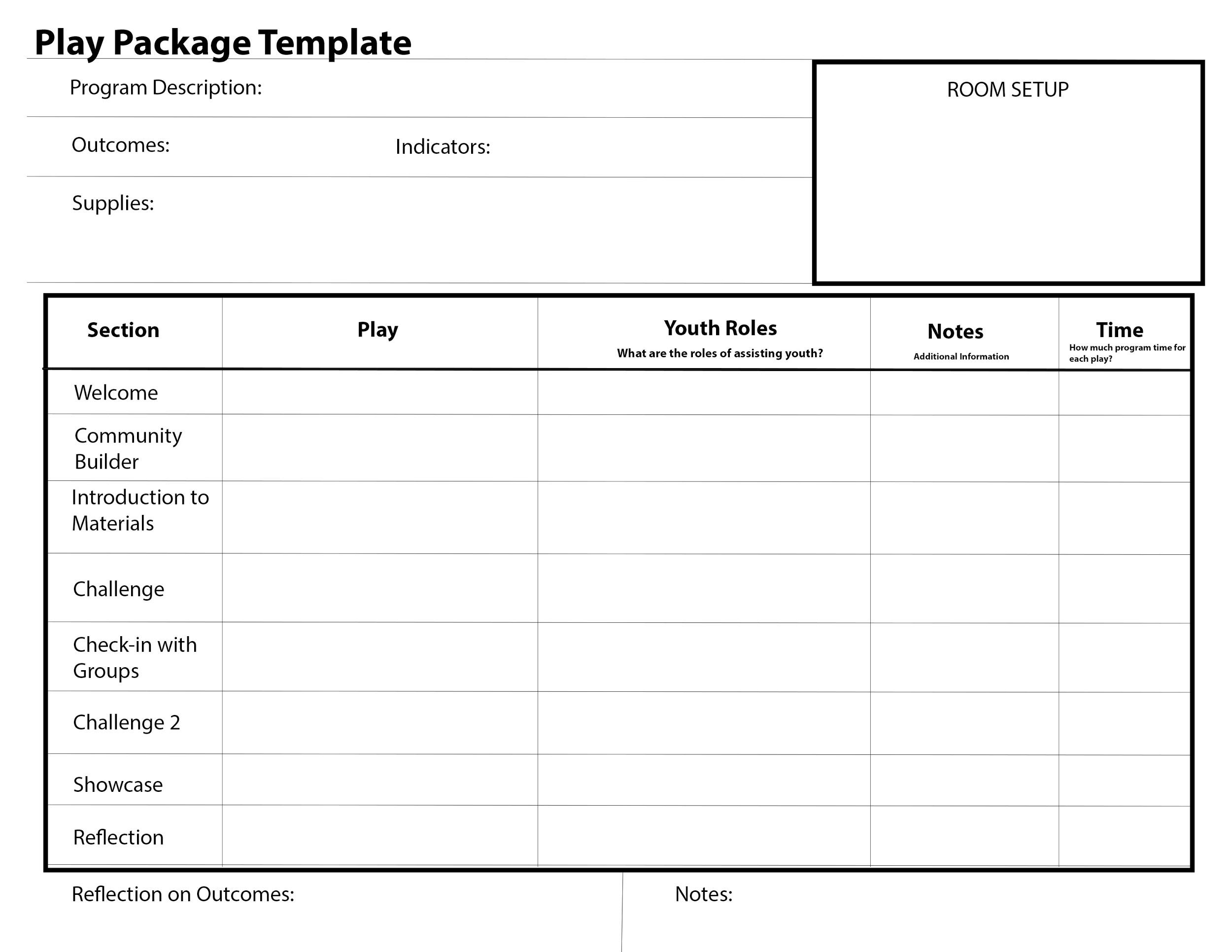 